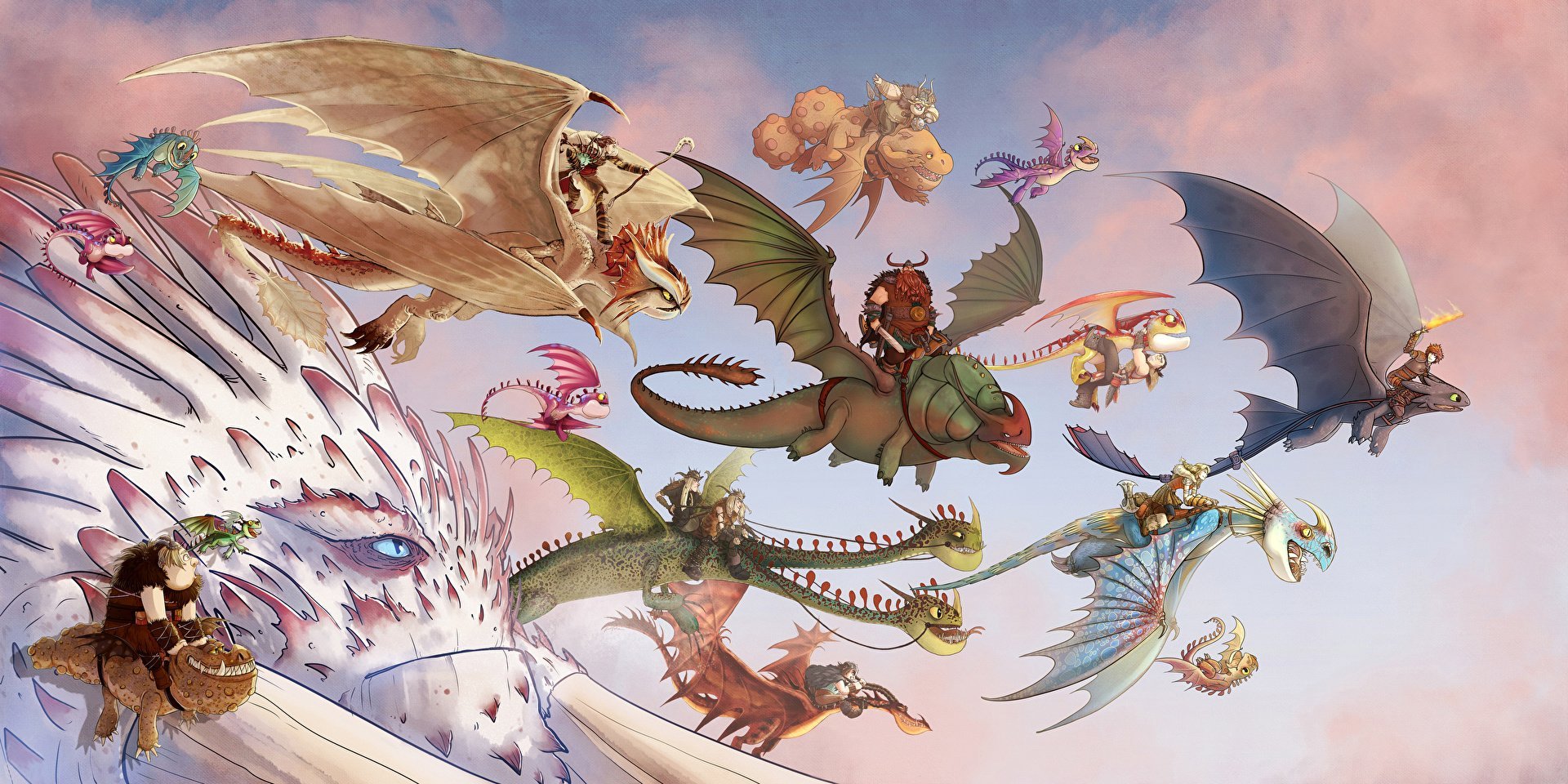 Воспитатель: Беляева М. Г.Тип проекта: информационно - творческийВид проекта: групповой, краткосрочный (одна неделя)Участники проекта: - дети старшей группы; - воспитатель: Беляева М.Г. - родители воспитанников.Актуальность.Никита принес книгу о Драконах, он сказал, что очень любит мультфильмы о дружбе животных и человека и его любимый мультфильм – «Как приручить дракона» с главным героем -  драконом  Беззубиком.Все дети сильно заинтересовались и попросили воспитателя рассказать о драконах больше.Цель:  узнать как можно больше о драконах.Задачи:- послушать рассказ воспитателя о драконах;- посмотреть презентацию о драконах;- посмотреть мультфильм «Приручить дракона»;- рассмотреть энциклопедии о драконах;- вырастить дракончика;- нарисовать драконов;- сделать совместную аппликацию «Семейка драконов»;- повыжигать дракончиков;- принести игрушки драконов;- вместе с родителями сделать дракончика.Что сделали:- послушали рассказ воспитателя о драконах;- посмотрели презентацию о драконах;- посмотрели мультфильм «Приручить дракона»;- рассмотрели энциклопедии о драконах;- выраститли дракончика;    - нарисовать драконов;- сделали совместную аппликацию «Семейка драконов»;- повыжигали дракончиков- принесли игрушки драконов; - вместе с родителями сделали дракончика.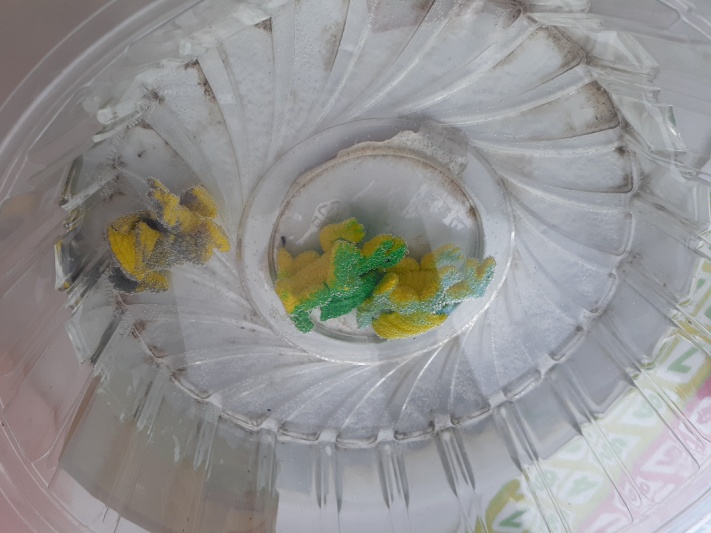 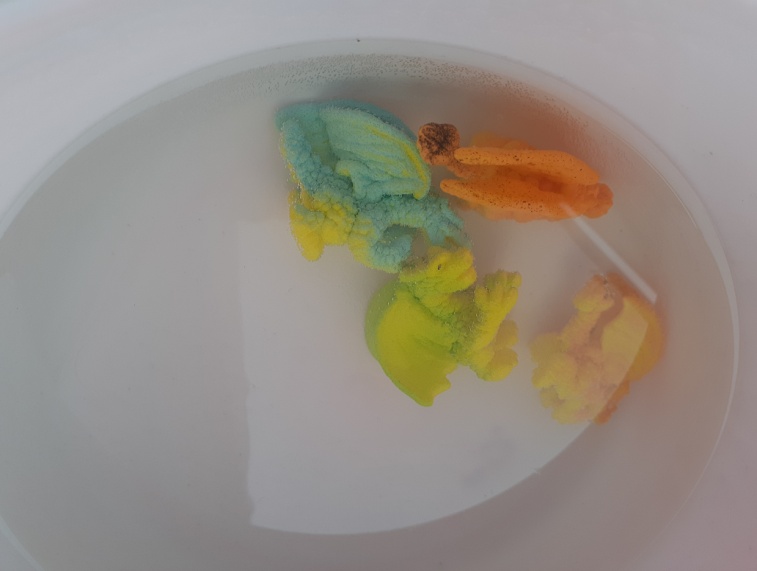 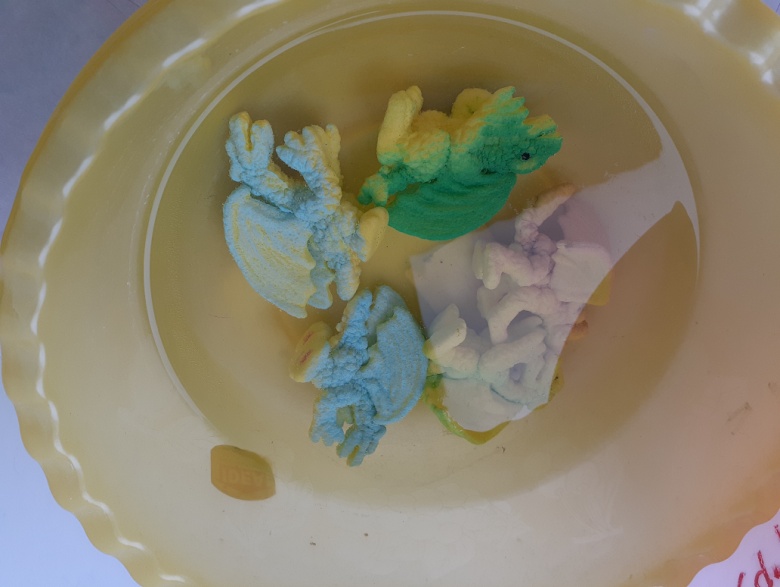 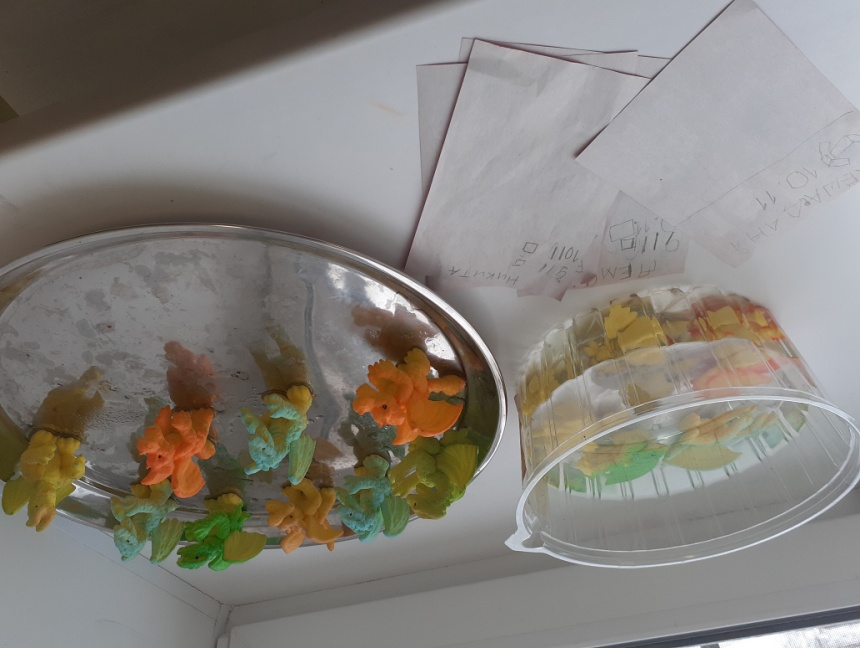 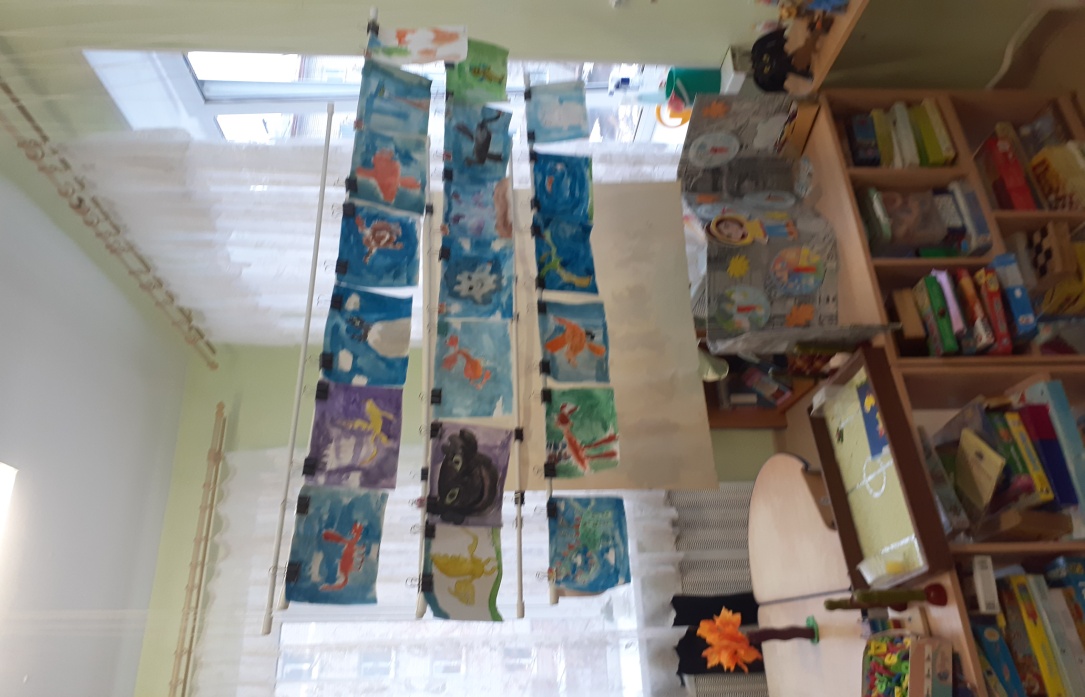 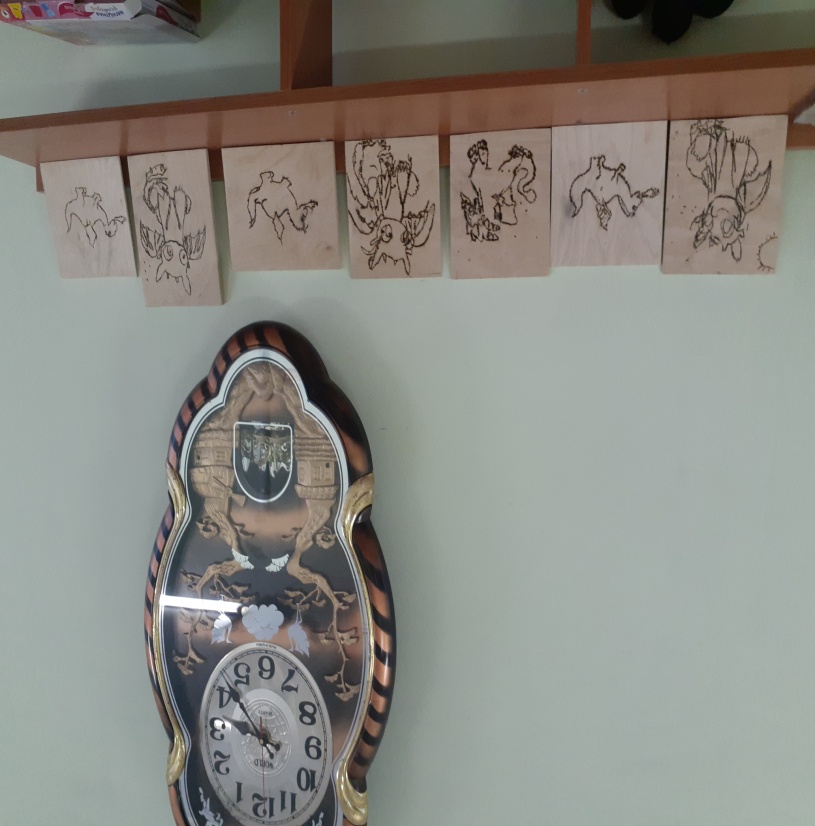 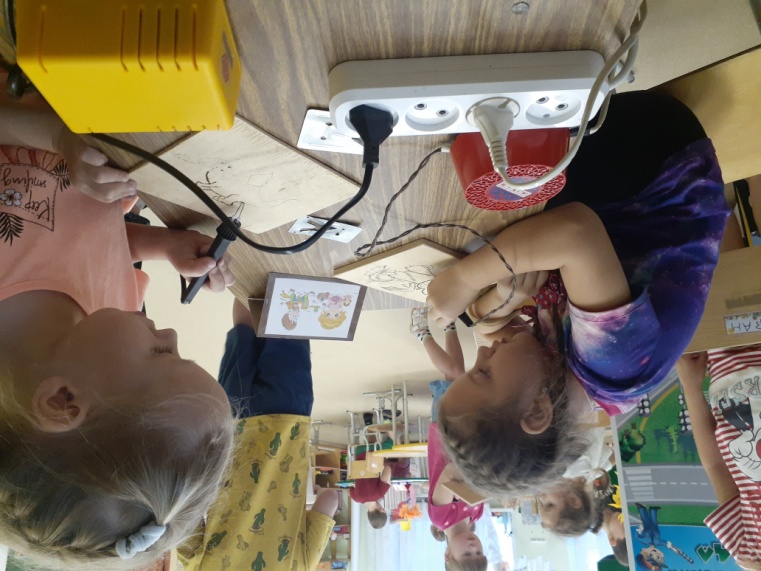 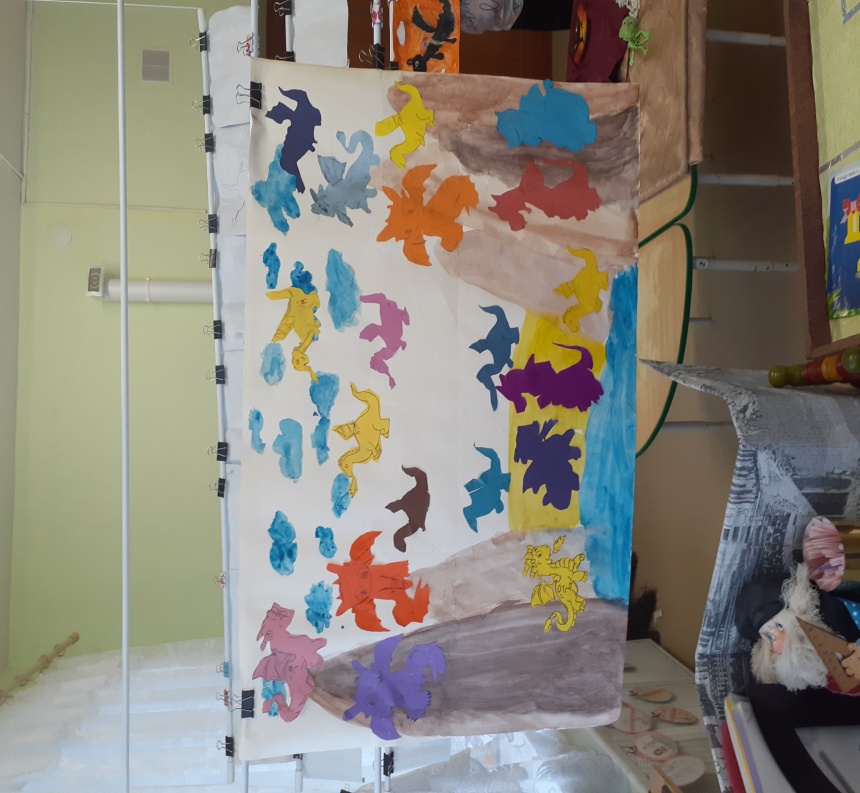 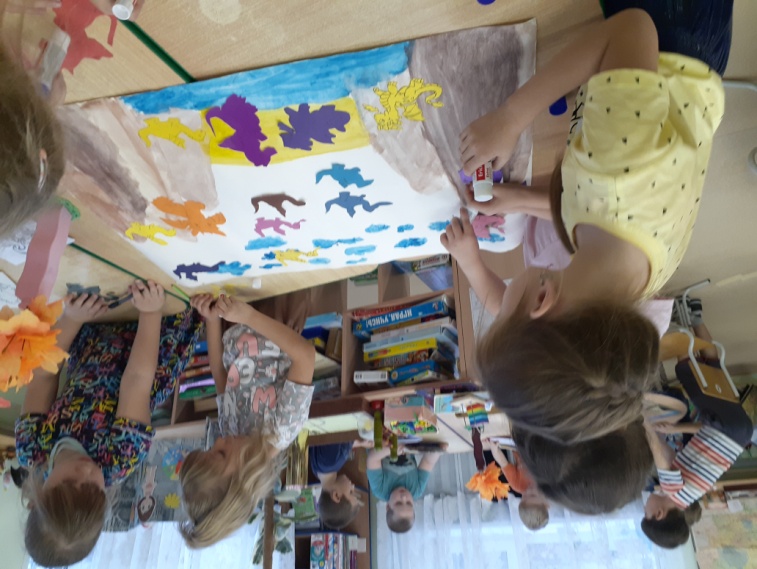 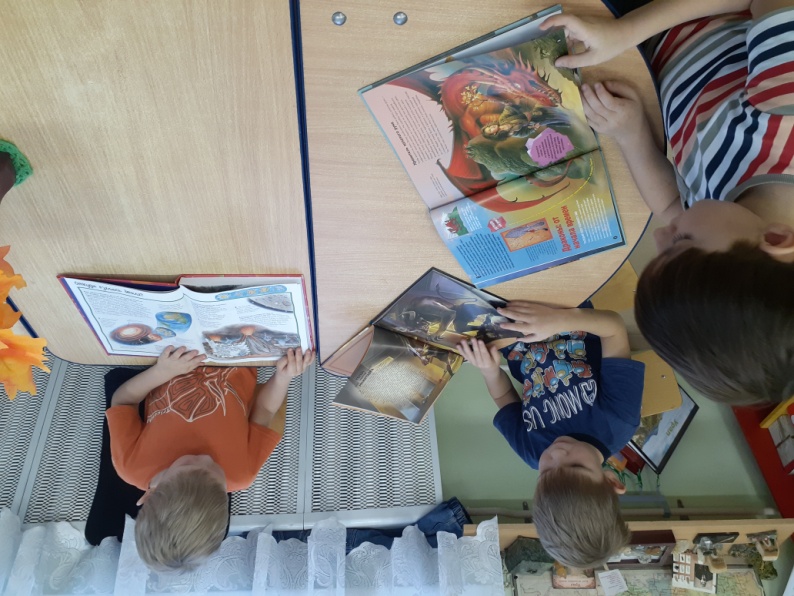 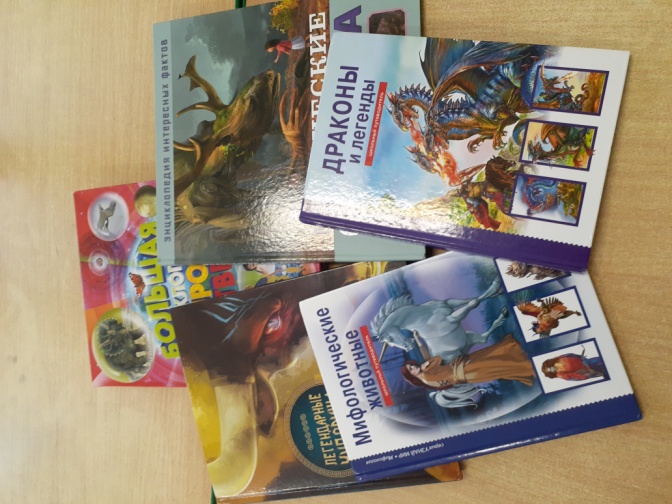 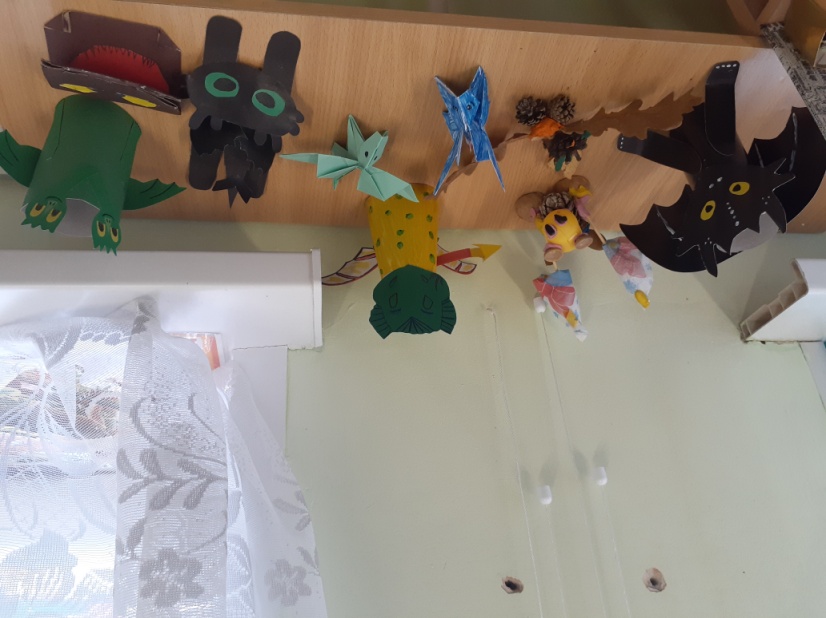 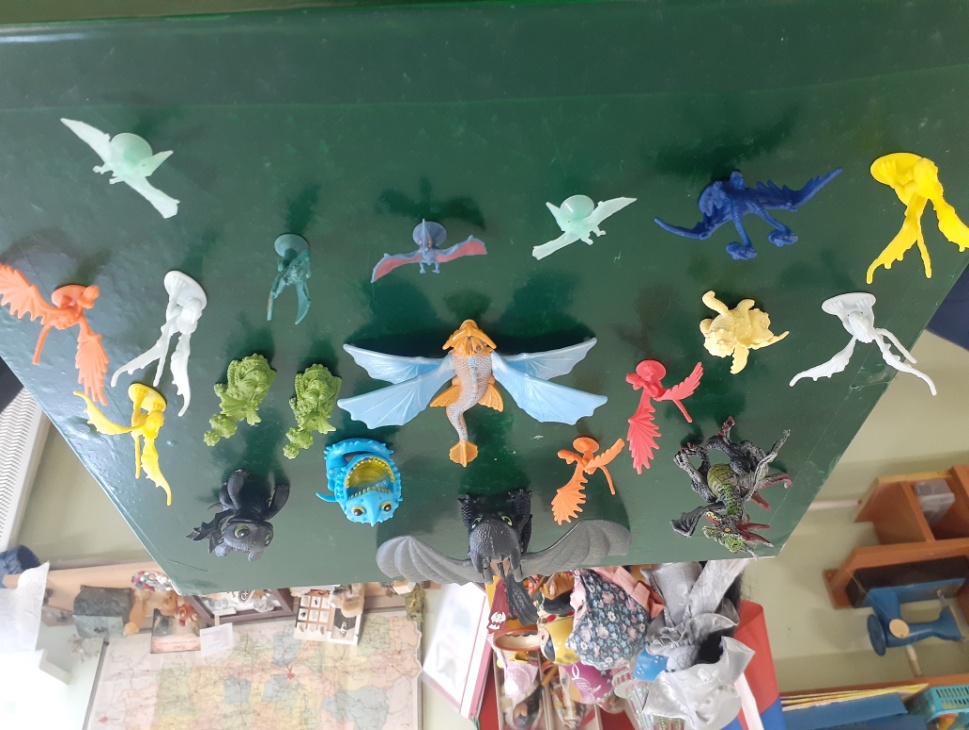 